Publicado en México el 16/06/2022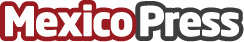 Skillshare: Ideas para sorprender a papá5 cursos para sorprender a papá, potenciar su creatividad y perfeccionar sus habilidadesDatos de contacto:Rocio PradinesSomos Raku+54 9 1140417960Nota de prensa publicada en: https://www.mexicopress.com.mx/skillshare-ideas-para-sorprender-a-papa Categorías: Fotografía Marketing Sociedad Entretenimiento E-Commerce Cursos http://www.mexicopress.com.mx